עירית הרצליה המחלקה לחינוך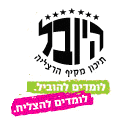 תיכון היובל הרצליהמס' ביה"ס 541169יוני 2021רשימת  ספרי לימוד לכיתה י"ב – שנה"ל תשפ"במקצועות הלימוד:
ספרות-כל השכבה:        י"ב 3-9: "סיפור פשוט" / שי עגנון                                                                         י"ב 1-9: "ביקור הגברת הזקנה" / דירנמט                                                            חוברת פנימית בעריכת ליון בוקס  (מכיתה י"א) 
                                         י"ב 1-2: חוברת פנימית בעריכת צוות המקצוע.                       אזרחות:    - ספר דיגיטלי "להיות אזרחים בישראל במדינה יהודית ודמוקרטית"  (הנחיות לתלמידים בתחילת השנה)  רכישה מרוכזת של חוברות בעריכת צוות המקצוע בתחילת השנה.                                                                       מתמטיקה:      5 יח"ל :  יואל גבע  ואריק דז'לדטי - שאלון 807  כרכים א + ב
       4 יח"ל:   יואל גבע  ואריק דז'לדטי - שאלון 805                                                   אנגלית:   מילון או מילונית בהתאם לחוזר מנכ"ל עדכני*י"ב  5 יח"לHigh Points - book and workbook /ECB (11th+12th)Literature Program for 5 points, Option One / UPP (10th-12th)Mastering Module E G/ ECB (11th +12th)*Tests for Module G/ ECB*י"ב  4 יח"ל Turning Points - Book and Practice Book / ECB (10th-12th)Literature Program for 4 points, Option One / UPP (10th-12th)Exam Practice for Module E/ ECB  *Revised Mastering Module C E /ECB (11th-12th)*י"ב  3 יח"לThat's Right, Meggie Ben Zion - Book and Workbook /ECB(10th-12th) Point to 3 - Module B (UPP) (10th-12th).Revised Mastering Module A C/ ECB (11th+12th)  הכחול *
Exam Practice for Module C / ECB *                                                                                                              מקצועות מורחבים עפ"י התמחותו של כל תלמידמנהל וכלכלה -            י"ב 1+י"ב 10 רכישה מרוכזת של חוברות לימוד בהוצאה צוות המקצוע בתחילת השנה. ערבית:    מילון ערבי-עברי  אברהם שרוני הוצ' משרד הבטחון (לשמור משנה שעברה)*                חוברת עבודה בהוצאת צוות המקצוע- תירכש במרוכז בתחילת השנה.
פיסיקה:          "פרקים בחשמל ומגנטיות" א'+ב' - הוצאת ראמוס."                        קרינה וחומר - מודלים של האור", כרך ב' - עדי רוזן.                           "לקט מבחני בגרות 5 יח"ל" / עדי רוזן (י"א-י"ב) *דיפלומטיה ותקשורת בינלאומית:   קבלת הספרים תינתן לאחר התשלום להשאלת ספרים ע"י רכזת המגמה.במידה והתלמיד אינו בהשאלת ספרים, עליו לשלם ישירות לסלין בהנהלת חשבונות, בכדי לקבל ספר  מרכזת המגמה.ביוטכנולוגיה: "הנדסה גנטית מעקרונות ושיטות ליישומים ומחקר"/ דן מיכאל וענת ירדן, הוצ' מכון ויצמן.      תיאטרון : -     "שלושה מחזות" של  ברטולד ברכט. תרגום שמעון זנדבנק הוצאת עם עובד.                        ("אמא קוראז'" מופיע עם שני מחזות נוספים 'אופרה בגרוש' ו"הנפש הטובה מסצ'ואן")."הזמרת הקרחת" / אז'ן יונסקו. תרגום עדה בן נחום הוצאת אור עם."חפץ ואחרים" / חנוך לוין. הוצאת ספרי סימן קריאה (הקיבוץ  המאוחד)-המחזה "שיץ"                                                                                                                                   "הוא הלך בשדות" / משה שמיר הוצאת אור עם.              תקשורת:   -     "מתקשרים" - ספר לימוד בתקשורת לחט"ע/ד"ר דוד לוין ומור חסיד-לוי,כנרת.כימיה:        - יש לשמור חוברת בכימיה לכיתות י"א-י"ב משנה שעברה (כיתה י"א)גאוגרפיה:           מידע יועבר לתלמידי המגמה בתחילת השנה. *               ביולוגיה:   מיקודית ביולוגיה 5 יחידות-הוצאת רכס  (י"א-י"ב) *הרשימה מפורסמת באתר ביה"ס. נא לבדוק לפני הקניה אם לא חלו שינויים.*לא יסופק לתלמידים במסגרת פרויקט השאלת ספרים – ירכש עצמאית ע"י התלמיד.